RE: obj 665/2022/TO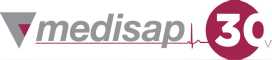 medisap>st 11. 1. 2023 0:25Komu:XXXXnnmDobrý den,Obdrželi jsme vaši objednávku 665/2022/TO, kterou tímto v plném rozsahu potvrzujeme. S pozdravemXXXXXXXXMedisap s.r.o.Malešická 2251/51130 00 Praha 3Tel: +XXXXGSM: +XXXXFax: +XXXXE-mail: XXXXXXXXFrom: XXXX>Sent: Tuesday, January 10, 2023 2:39 PMTo: XXXXmedisap>Subject: obj 665/2022/TODobrý den,prosím o potvrzení objednávky na BTK a opravy monitorovacího systému obj. č. 665/2022/TO za 186 574,- Kč s DPH.Děkuji a přeji klidný den,XXXXXXXXNemocnice Nové Město na Moravě, příspěvková organizaceŽďárská 610592 31 Nové Město na MoravěIČ 00842001DIČ CZ00842001tel: XXXXemail:XXXX